Bio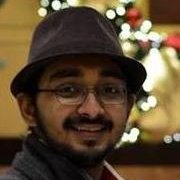 Emran Md Amin has a PhD from the Electrical and Computer Systems Engineering Department of Monash University, Australia and a visiting Research Scholar at Massachusetts Institute of Technology (MIT), USA. He is currently working at Radio Frequency Systems (RFS) as an R&D design engineer and project team leader. His interests and expertise include EM simulation and design of passive RF components; phased array antenna system;   radio frequency identification (RFID) sensor system and Fibre to the antenna (FTTA) system. 